Страхование дополнительной накопительной пенсии с участием государстваДобровольное страхование дополнительной накопительной пенсии – это программа формирования будущей пенсии за счет собственных добровольных взносов и софинансирования государством (при участии работодателя).Почему это выгодно?Получение дополнительной пенсии.В накоплении вашей пенсии участвует государство.При выборе тарифа от 1 до 3% государство удваивает взнос. При выборе от 4 до 10% – добавляет 3%.Участие в программе не влияет на размер трудовой пенсии.Увеличение суммы накоплений за счёт доходности на уровне ставки рефинансирования  Национального банка Республики Беларусь + страховой бонус (в том числе во время выплаты накопительной пенсии).Льгота по подоходному налогу.Перечисление взносов осуществляет работодатель.Дополнительная накопительная пенсия наследуется, а в случае инвалидности 1 и 2 группы выплачивается единовременно досрочно.Трудовой стаж не влияет на право получения дополнительной накопительной пенсии.Пример программыОриентировочный расчёт:Заработная плата — 1 500 рублейТариф по договору — 6% (3% работник + 3% государство (работодатель))Норма доходности - ставка рефинансирования — 9,5%Расходы на ведение дела страховщика — 6% (Расходы считаются от взноса, а доходность начисляется на всю сумму, накопленную на счете).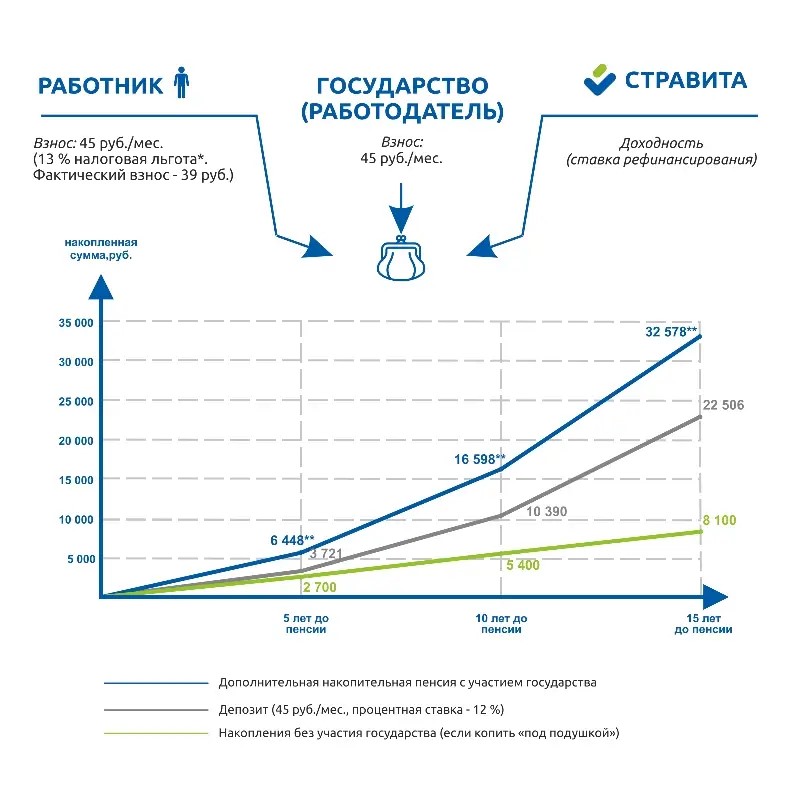 *Льгота по подоходному налогу за 15 лет страхования – около 1 000 рублей.
**Размер дополнительной накопленной пенсии без учёта дохода на этапе выплат.Кто может стать участником программы?Участником программы может стать работающий гражданин, за которого уплачиваются взносы в ФСЗН, в возрасте не старше 55 лет (женщины), 60 лет (мужчины) на дату начала срока страхования*.*дата начала срока страхования - первое число месяца, следующего за месяцем поступления первого страхового взноса по договору.Как работает программа?Участник программы заключает договор страхования и определяет:тариф (% отчислений от своей заработной платы): от 1% до 10%;срок выплаты дополнительной накопительной пенсии: ежемесячно в течение 5 либо 10 лет.Участник программы предъявляет договор работодателю.Работодатель на основании договора участника программы определяет тариф (от 1% до 3% заработной платы участника программы), который будет применяться при финансовой поддержке государства, и ежемесячно перечисляет страховые взносы в Стравиту. Допустимые диапазоны тарифов установлены Указом от 27.09.2021 № 367.На сумму страхового взноса, удержанного из заработной платы, участник программы вправе получить налоговую льготу в размере 13%.Достигнув общеустановленного пенсионного возраста, участник программы обращается в Стравиту и начинает ежемесячно получать дополнительную накопительную пенсию.Как и где можно оформить договор добровольного страхования дополнительной накопительной пенсии?Заключить договор страхования можно в любом офисе компании или онлайн в личном кабинете клиента.